APPLICANT NAME: __________________________ RECOMMENDATION FORM #3 (Community person/school staff)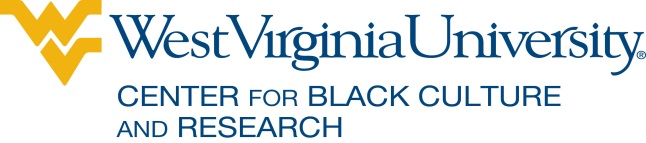 ACADEMIC S.T.A.R.S PROGRAMStudent Recommendation FormThe Academic S.T.A.R.S. (STudents Achieving and Reaching Success) Program is a yearlong program that begins with a five week academic summer experience, which provides students with an opportunity to earn three credit hours of the University’s General Educational Requirements (GER). It also incorporates several cultural field trips, and ends with an Afro-Centric based “Rites of Passage Program”.S.T.A.R.S. has a proven track record of providing students with an exemplary summer experience which gives them a head start academically, and helps them more easily transition to college life. The student named is applying for admission to the West Virginia University S.T.A.R.S. Program; we would appreciate your comments on their academic abilities, social responsibility, and any other attributes you wish to mention. TO BE COMPLETED BY AT LEAST TWO HIGH SCHOOL STAFF MEMBERS; THIRD ONE MAY BE FROM SCHOOL STAFF OR COMMUNITY LEADER: (i.e Scout leader, coach, religious leader, supervisor, etc.)Please complete this entire form and return to: (Recommendation forms may be given to student in a sealed envelope) The WVU Center for Black Culture and Research590 Spruce St.Morgantown, WV  26506Or attach the finished form to e-mail, and mail to: penny.kennedy@mail.wvu.edu(Tip: Highlight each line with the cursor and begin typing your information to maintain formatting)If you have any questions or concerns, please call Penny Kennedy, (304) 293-7029.Please respond to the following  (PLEASE PRINT OR TYPE):(Recommendations written in cursive will not be accepted)Name of Recommender: ____________________________________________________________Title/Position: _____________________________________________________________________Telephone number: ________________________________________________________________E-Mail: __________________________________________________________________________1. How long have you known the applicant? _____________________________________________________2. In what capacity have you known the applicant? Please be specific. ___________________________________________________________________________________________________________________________________________________________________________________________________________________________________________________________________________APPLICANT NAME: __________________________ RECOMMENDATION FORM #3 (Community person/school staff)3. Is the applicant’s scholastic record an accurate index of his or her academic ability? ___Yes ___ No ___ N/AIf not, please explain briefly.__________________________________________________________________________________________________________________________________________________________________________________4. What are the applicant’s most outstanding abilities or characteristics?___________________________________________________________________________________________________________________________________________________________________________________________________________________________________________________________________________5. What are the areas in which the applicant can further develop?___________________________________________________________________________________________________________________________________________________________________________________________________________________________________________________________________________6. Please rate the applicant utilizing the scale below:X= No Opportunity to Observe           4 = Good            2 = Below Average5 = Superior                                           3 = Average       1 = Poor                      		X      	  5            4        	  3          	   2                1Sensitivity to Others	____      ____       ____      ____        ____         ____Leadership Skills		____      ____       ____      ____        ____         ____       Teamwork		____      ____       ____      ____        ____         ____Decision-Making		____      ____       ____      ____        ____         ____Study Skills		____      ____       ____      ____        ____         ____Problem Solving		____      ____       ____      ____        ____         ____Stress Management	____      ____       ____      ____        ____         ____Assertiveness		____      ____       ____      ____        ____         ____Listening Skills		____      ____       ____      ____        ____         ____Self Confidence		____      ____       ____      ____        ____         ____Sense of Responsibility	____      ____       ____      ____        ____         ____Self-Motivation		____      ____       ____      ____        ____         ____Would you recommend tutoring service for this student? ___Yes ___ NoComments:_______________________________________________________________________________________________________________________________________________________________________7. Please rate your overall evaluation:           Recommend without reservation.           Recommend with reservation.           Do not recommendAdditional Comments: _______________________________________________________________________________________________________________________________________________________________Applicant Signature:  __________________________________________ Date:  ______________________        